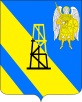 АДМИНИСТРАЦИЯ КИЕВСКОГО СЕЛЬСКОГО ПОСЕЛЕНИЯКРЫМСКОГО РАЙОНАПОСТАНОВЛЕНИЕот 13.06.2023г.		                                                        				№  181село КиевскоеО внесении изменений в постановление  администрации Киевского  сельского поселения Крымского района от 01 июля 2022 года № 181 «Об утверждении административного регламента предоставления муниципальной услуги «Предоставление в собственность, аренду, безвозмездное пользование земельных участков, находящихся в муниципальной собственности, без проведения торгов и на торгах»»В соответствии с Федеральным законом от 5 декабря 2022 года 
№ 509-ФЗ «О внесении изменений в Земельный кодекс Российской Федерации и статью 3.5 Федерального закона «О введении в действие Земельного кодекса Российской Федерации», в целях приведения муниципальных правовых актов Киевского сельского поселения Крымского района в соответствие с законодательством Российской Федерации, постановляю:Внести в постановление администрации Киевского  сельского поселения Крымского района от 01 июля 2022 года № 181 «Об утверждении административного регламента предоставления муниципальной услуги «Предоставление в собственность, аренду, безвозмездное пользование земельных участков, находящихся в муниципальной собственности, без проведения торгов и на торгах» следующие изменения:1) в подразделе 2.4. Срок предоставления муниципальной услуги, в том числе с учетом необходимости обращения в организации, участвующие в предоставлении муниципальной услуги, срок приостановления предоставления муниципальной услуги в случае, если возможность приостановления предусмотрена законодательством Российской Федерации, срок выдачи (направления) документов, являющихся результатом предоставления муниципальной услуги» приложения к  постановлению  слова «тридцати календарных дней» заменить на слова «20 календарных дней»;2) в подразделе 3.1. «Состав, последовательность и сроки выполнения административных процедур, требования к порядку их выполнения» приложения к постановлению пункт 3.1.4.4 изложить в следующей редакции:  «3.1.4.4. Срок исполнения административной процедуры 20 дней, за исключением случая, указанного в абзаце втором подпункта 3.1.4.3 подраздела 3.1 раздела 3 Регламента.».   2. Главному специалисту администрации Киевского сельского поселения Крымского района З.А.Гавриловой настоящее постановление обнародовать путём размещения на информационных стендах, расположенных на территории сельского поселения, а также разместить на официальном сайте администрации Киевского сельского поселения Крымского района в информационно-телекоммуникационной сети Интернет.3. Постановление вступает в силу со после официального обнародования.Глава Киевского сельского поселения Крымского района                                                         			Б.С.Шатун